Warszawa, dnia 24.03.2023 roznaczenie sprawy  MELBDZ.261.18.2023Dotyczy postępowania prowadzonego pn.: „Transport studentów   uczestników projektu SPINAKER „Szkoły Letnie geomatyki i inżynierii lotnictwa na Politechnice Warszawskiej” w dniach pomiędzy 26.06.2023 a 30.06.2023 na trasie Warszawa- Przasnysz -Warszawa  Wydziału Mechanicznego Energetyki i Lotnictwa Politechniki WarszawskiejINFORMACJA O KWOCIE PRZEZNACZONEJ NA SFINANSOWANIE ZAMÓWIENIAZgodnie z art. 222 ust 4 Zamawiający informuje, że kwota jaką zamierza przeznaczyć na realizację zamówienia wynosi: 3.600,00 PLN netto.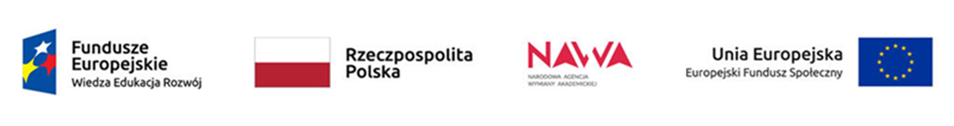 Projekt pt. „Spinaker - intensywne międzynarodowe programy kształcenia " współfinansowany ze środków Unii Europejskiej w ramach Europejskiego Funduszu Społecznego, w ramach Programu Operacyjnego Wiedza Edukacja Rozwój, Oś priorytetowa III - Szkolnictwo Wyższe dla gospodarki i rozwoju, działanie 3.3 pt.„Umiędzynarodowienie polskiego szkolnictwa wyższego”.